This policy has been drawn up to ensure that no new documentation is implemented into the boarding houses without sign off by the house managers responsible for the hall. The procedure will be as follows:If any member of staff completes a new policy and procedure that has an impact on or implication for the boarding houses the document must be seen and signed off by Hanna Claydon.On completion of this sign off, incorporating any alterations, the document will then be passed to the house managers in turn for sign off. If there are any questions pertaining to the document these will be forwarded to Hanna Claydon. (The house managers will complete appendix A attached).On completion of the sign off process the document will be stored in the college policy Dropbox folder, which all house managers have access to.It will be the individual responsibility of the house managers to make their relief house manager aware of any new policy and / or procedure put in place since they last visited the boarding house.Review: 2012, 2013, 2014, 2015, 2016, 2017, 2018Next review: August 2020Policy Sign off DocumentST ANDREW’S COLLEGE POLICY DOCUMENTST ANDREW’S COLLEGE POLICY DOCUMENTIssue No.: 01Document Number: STAN: 0052011Issue Date:  13TH December 2011Originator: Wayne MarshallVersion: 09Responsibility: Hanna ClaydonReason for version change: Review & UpdateDated: 26th July 2018Authorised by: Wayne Marshall Date: 06/08/2019Signature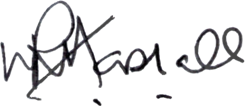 Name of Document:Originator:Date:House Manager Sign Off:Date:Comments: